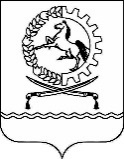 АДМИНИСТРАЦИЯОРЛОВСКОГО  РАЙОНА  РОСТОВСКОЙ  ОБЛАСТИПОСТАНОВЛЕНИЕ03.07.2023				№ 360				п. ОрловскийО внесении изменений в постановление Администрации Орловского района от 17.09.2018 № 623	В целях исполнения подпункта 2.1.1.2 пункта 2 Соглашения между Министерством финансов Ростовской области и Администрацией Орловского района о мерах по социально – экономическому развитию и оздоровлению муниципальных финансов Орловского района от 03.02.2023 № 29д, Администрация Орловского района  п о с т а н о в л я е т:	1. Внести в постановление Администрации Орловского района от 17.09.2018 № 623 «Об утверждении Плана мероприятий по росту доходного потенциала Орловского района до 2024 года» изменения согласно приложению.	2. Рекомендовать главам Администраций сельских поселений внести аналогичные изменения в планы мероприятий по росту доходного потенциала.	3. Настоящее постановление вступает в силу со дня его официального опубликования.	4. Контроль за выполнением постановления возложить на руководителей отраслевых (функциональных) органов местного самоуправления в пределах предоставленных полномочий по курируемым направлениям.Глава АдминистрацииОрловского района 							Ю.В. ХаренкоУправляющий делами Администрации Орловского района				З.Н. ДегтяреваПриложение к постановлениюАдминистрацииОрловского районаот 03.07.2023 № 360 	ИЗМЕНЕНИЯ,вносимые в постановление Администрации Орловского района от 17.09.2018 № 623 «Об утверждении плана мероприятий по росту доходного потенциала Орловского района до 2024 года»	1. В преамбуле слова «подпункта 2.1.1.2 пункта 2 Соглашения между Министерством финансов Ростовской области и Администрацией Орловского района о мерах по социально – экономическому развитию и оздоровлению муниципальных финансов Орловского района от 27.01.2022 № 29д,» заменить словами «подпункта 2.1.1.2 пункта 2 Соглашения между Министерством финансов Ростовской области и Администрацией Орловского района о мерах по социально – экономическому развитию и оздоровлению муниципальных финансов Орловского района от 03.02.2023 №29д».	2. Подпункт 1.1 пункта 1 изложить в новой редакции: 	«1.1. Специалистам структурных подразделений Администрации Орловского района обеспечить исполнение Плана мероприятий по росту доходного потенциала бюджета Орловского района и представление отчета о его исполнении в финансовый отдел Администрации Орловского района по форме согласно приложению 2 к настоящему постановлению ежегодно, не позднее 10 рабочих дней по истечении отчетного периода».	3. Подпункт 1.2 пункта 1 признать утратившим силу.	4. Приложение № 3 признать утратившим силу.Управляющий делами Администрации Орловского района                                       З.Н. Дегтярева».Управляющий делами Администрации Орловского района 				З.Н. Дегтярева